В целях определения местоположения границ образуемых и изменяемых земельных участков, с учетом протокола публичных слушаний и заключения о результатах публичных слушаний, в соответствии с Градостроительным кодексом Российской Федерации, решением Совета депутатов города Новосибирска от 21.05.2008 № 966 «О Порядке подготовки документации по планировке территории города Новосибирска», руководствуясь Уставом города Новосибирска, ПОСТАНОВЛЯЮ:1. Утвердить проект межевания территории квартала 140.02.02.02 в границах проекта планировки территории, ограниченной улицами Трикотажной, Автогенной, полосой отвода железной дороги, створом Октябрьского моста, набережной реки Оби, улицей Ипподромской и улицей Фрунзе, в Центральном, Октябрьском и Дзержинском районах (приложение).2. Департаменту строительства и архитектуры мэрии города Новосибирска разместить постановление на официальном сайте города Новосибирска в информационно-телекоммуникационной сети «Интернет».3. Департаменту информационной политики мэрии города Новосибирска в течение семи дней со дня издания постановления обеспечить опубликование постановления.4. Контроль за исполнением постановления возложить на заместителя мэра города Новосибирска – начальника департамента строительства и архитектуры мэрии города Новосибирска.Колеснева2275070ГУАиГПриложениек постановлению мэриигорода Новосибирскаот 27.01.2016 № 191ПРОЕКТмежевания территории квартала 140.02.02.02 в границах проекта планировки территории, ограниченной улицами Трикотажной, Автогенной, полосой отвода железной дороги, створом Октябрьского моста, набережной реки Оби, улицей Ипподромской и улицей Фрунзе, в Центральном, Октябрьском и Дзержинском районахЧертеж межевания территории с отображением красных линий, утвержденных в составе проекта планировки территории, линий отступа от красных линий в целях определения места допустимого размещения зданий, строений, сооружений, границ образуемых и изменяемых земельных участков на кадастровом плане территории, условных номеров образуемых земельных участков, границ территорий объектов культурного наследия, границ зон с особыми условиями использования территорий, границ зон действия публичных сервитутов (приложение).____________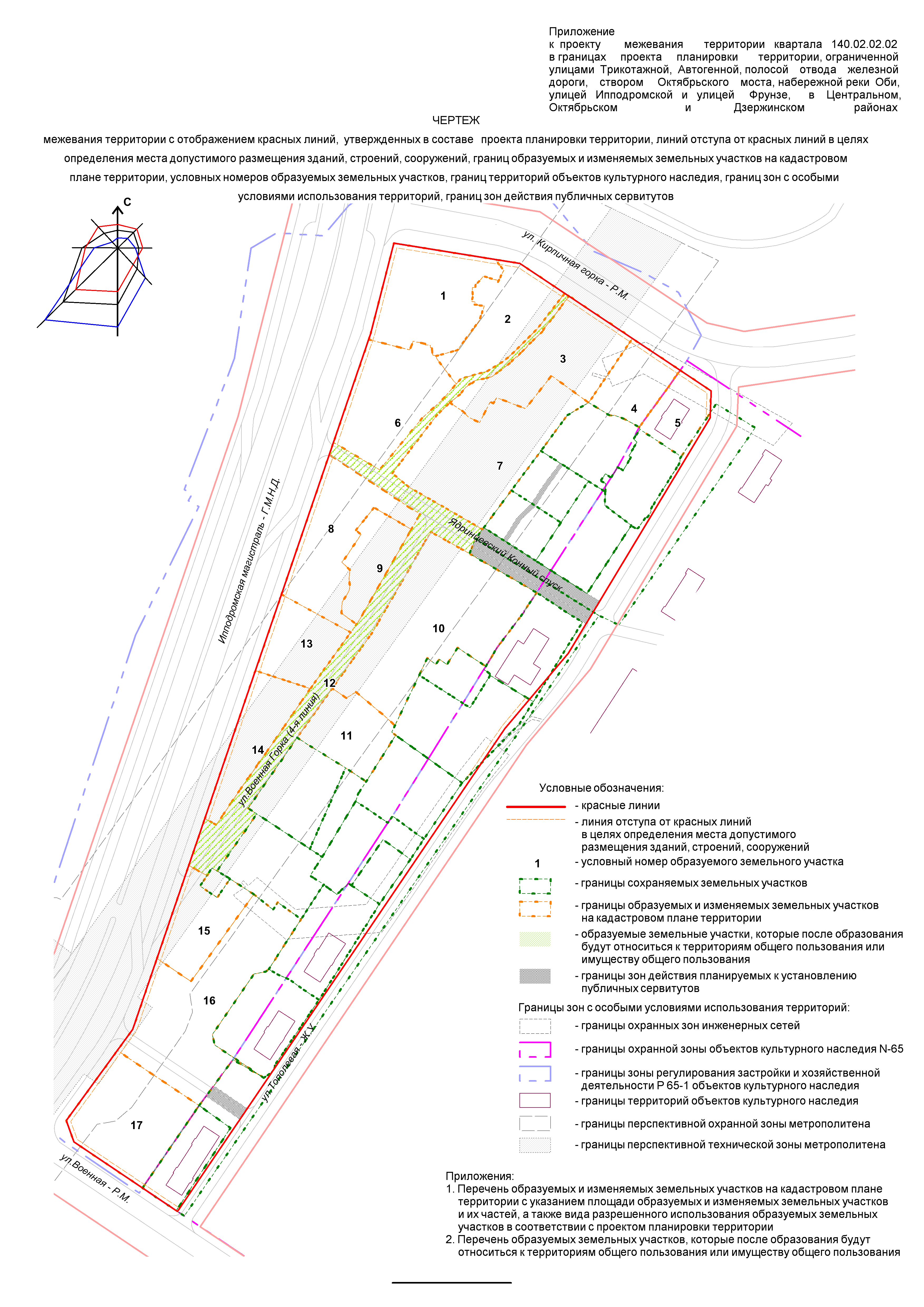 Приложение 1 к чертежу межевания территории с отображением красных линий, утвержденных в составе проекта планировки территории, линий отступа от красных линий в целях определения места допустимого размещения зданий, строений, сооружений, границ образуемых и изменяемых земельных участков на кадастровом плане территории, условных номеров образуемых земельных участков, границ территорий объектов культурного наследия, границ зон с особыми условиями использования территорий, границ зон действия публичных сервитутовПЕРЕЧЕНЬобразуемых и изменяемых земельных участков на кадастровом плане территории с указанием площади образуемых и изменяемых земельных участков и их частей, а также вида разрешенного использования образуемых земельных участков в соответствии с проектом планировки территории___________Приложение 2 к чертежу межевания территории с отображением красных линий, утвержденных в составе проекта планировки территории, линий отступа от красных линий в целях определения места допустимого размещения зданий, строений, сооружений, границ образуемых и изменяемых земельных участков на кадастровом плане территории, условных номеров образуемых земельных участков, границ территорий объектов культурного наследия, границ зон с особыми условиями использования территорий, границ зон действия публичных сервитутовПЕРЕЧЕНЬобразуемых земельных участков, которые после образования будут относитьсяк территориям общего пользования или имуществу общего пользования___________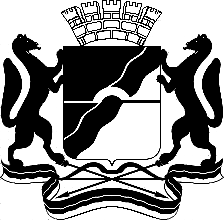 МЭРИЯ ГОРОДА НОВОСИБИРСКАПОСТАНОВЛЕНИЕОт  	  27.01.2016		№     191	Об утверждении проекта межевания территории квартала 140.02.02.02 в границах проекта планировки территории, ограниченной улицами Трикотажной, Автогенной, полосой отвода железной дороги, створом Октябрьского моста, набережной реки Оби, улицей Ипподромской и улицей Фрунзе, в Центральном, Октябрьском и Дзержинском районахМэр города НовосибирскаА. Е. ЛокотьУсловный номер земельного участка на чертежеУчетный номер кадастрового кварталаВид разрешенного использования образуемых земельных участков в соответствии с проектом планировки территорииПлощадь образуемых и изменяемых земельных участков и их частей, гаАдрес земельного участка12345154:35:071050Общественные здания административного назначения; автостоянки; подземные автостоянки; механизированные автостоянки; многоквартирные 5 – 8-этажные дома, в том числе с помещениями общественного назначения, автостоянками; многоквартирные 9 – 13-этажные дома, в том числе с помещениями общественного назначения, автостоянками; многоквартирные 14 – 18-этажные дома, в том числе с помещениями общественного назначения, автостоянками; многоквартирные 19 – 25-этажные дома, в том числе с помещениями общественного назначения, автостоянками; многоквартирные 26 – 50-этажные дома, в том числе с помещениями общественного назначения, автостоянками0,5411Российская Федерация, Новосибирская область,  город Новосибирск, ул. Михаила Кулагина, 2254:35:071050Общественные здания административного назначения; автостоянки; подземные автостоянки; механизированные автостоянки; многоквартирные 5 – 8-этажные дома, в том числе с помещениями общественного назначения, автостоянками; многоквартирные 9 – 13-этажные дома, в том числе с помещениями общественного назначения, автостоянками; многоквартирные 14 – 18-этажные дома, в том числе с помещениями общественного назначения, автостоянками; многоквартирные 19 – 25-этажные дома, в том числе с помещениями общественного назначения, автостоянками; многоквартирные 26 – 50-этажные дома, в том числе с помещениями общественного назначения, автостоянками0,3848Российская Федерация, Новосибирская область,  город Новосибирск, ул. Михаила Кулагина, 4354:35:071050Общественные здания административного назначения; автостоянки; подземные автостоянки; механизированные автостоянки; многоквартирные 5 – 8-этажные дома, в том числе с помещениями общественного назначения, автостоянками; многоквартирные 9 – 13-этажные дома, в том числе с помещениями общественного назначения, автостоянками; многоквартирные 14 – 18-этажные дома, в том числе с помещениями общественного назначения, автостоянками; многоквартирные 19 – 25-этажные дома, в том числе с помещениями общественного назначения, автостоянками; многоквартирные 26 – 50-этажные дома, в том числе с помещениями общественного назначения, автостоянками0,4973Российская Федерация, Новосибирская область,  город Новосибирск, ул. Михаила Кулагина, 6454:35:071050Общественные здания административного назначения; автостоянки; подземные автостоянки; механизированные автостоянки; многоквартирные 5 – 8-этажные дома, в том числе с помещениями общественного назначения, автостоянками; многоквартирные 9 – 13-этажные дома, в том числе с помещениями общественного назначения, автостоянками; многоквартирные 14 – 18-этажные дома, в том числе с помещениями общественного назначения, автостоянками; многоквартирные 19 – 25-этажные дома, в том числе с помещениями общественного назначения, автостоянками; многоквартирные 26 – 50-этажные дома, в том числе с помещениями общественного назначения, автостоянками0,2295Российская Федерация, Новосибирская область,  город Новосибирск, ул. Михаила Кулагина, 8554:35:071090Общественные здания административного назначения0,1883Российская Федерация, Новосибирская область,  город Новосибирск, ул. Тополевая, 23654:35:071050Общественные здания административного назначения; автостоянки; подземные автостоянки; механизированные автостоянки; многоквартирные 5 – 8-этажные дома, в том числе с помещениями общественного назначения, автостоянками; многоквартирные 9 – 13-этажные дома, в том числе с помещениями общественного назначения, автостоянками; многоквартирные 14 – 18-этажные дома, в том числе с помещениями общественного назначения, автостоянками; многоквартирные 19 – 25-этажные дома, в том числе с помещениями общественного назначения, автостоянками; многоквартирные 26 – 50-этажные дома, в том числе с помещениями общественного назначения, автостоянками 0,4877Российская Федерация, Новосибирская область,  город Новосибирск, ул. Михаила Кулагина, 2/1754:35:071050Объекты дошкольного образования0,7389Российская Федерация, Новосибирская область,  город Новосибирск, ул. Михаила Кулагина, 6/1854:35:071095Общественные здания административного назначения; автостоянки; подземные автостоянки; механизированные автостоянки; гостиницы; торговые, торгово-развлекательные комплексы и центры; котельные; распределительные пункты; трансформаторные подстанции0,5078Российская Федерация, Новосибирская область,  город Новосибирск, ул. Михаила Кулагина, 2/2954:35:071095Автостоянки0,2147Российская Федерация, Новосибирская область,  город Новосибирск, ул. Военная Горка (5-линия), 11054:35:071055Общеобразовательные школы0,9265Российская Федерация, Новосибирская область,  город Новосибирск, ул. Тополевая, 311154:35:071055Насосные станции; автостоянки0,2812Российская Федерация, Новосибирская область,  город Новосибирск, ул. Тополевая, (31)1254:35:07105054:35:071055 54:35:071095Автомобильные дороги общего пользования; автостоянки 0,7408Российская Федерация, Новосибирская область,  город Новосибирск, ул. Михаила Кулагина, (2/4)1354:35:071095Общественные здания административного назначения0,2749Российская Федерация, Новосибирская область,  город Новосибирск, ул. Михаила Кулагина, 2/31454:35:071095Общественные здания административного назначения; автостоянки; подземные автостоянки; механизированные автостоянки; гостиницы; котельные; распределительные пункты; трансформаторные подстанции; торговые, торгово-развлекательные комплексы и центры0,3041Российская Федерация, Новосибирская область,  город Новосибирск, ул. Михаила Кулагина, 2/41554:35:071055Общественные здания административного назначения0,2936Российская Федерация, Новосибирская область,  город Новосибирск, ул. Тополевая, 261654:35:071055Многоквартирные 5 – 8-этажные дома, в том числе с помещениями общественного назначения, автостоянками; многоквартирные 9 – 13-этажные дома, в том числе с помещениями общественного назначения, автостоянками;  многоквартирные 14 – 18-этажные дома, в том числе с помещениями общественного назначения, автостоянками; многоквартирные 19 – 25-этажные дома, в том числе с помещениями общественного назначения, автостоянками; многоквартирные 26 – 50-этажные дома, в том числе с помещениями общественного назначения, автостоянками; мини-ТЭЦ; трансформаторные подстанции; распределительные пункты; центральные тепловые пункты; котельные; насосные станции; очистные сооружения ливневой канализации; автоматические телефонные станции 0,8208Российская Федерация, Новосибирская область,  город Новосибирск, ул. Михаила Кулагина, 2/61754:35:071055Общественные здания административного назначения0,5391Российская Федерация, Новосибирская область,  город Новосибирск, ул. Тополевая, 37Итого:7,9711Условный номер земельного участка на чертежеУчетный номер кадастрового кварталаВид разрешенного использования образуемых земельных участков в соответствии с проектом планировки территорииПлощадь земельного участка, гаАдрес земельного участка123451254:35:07105054:35:071055 54:35:071095Автомобильные дороги общего пользования; автостоянки 0,7408Российская Федерация, Новосибирская область, город Новосибирск, ул. Михаила Кулагина, (2/4)Итого:0,7408